“IEEE 2022 ISPCE-AS Symposium”回执注：请各位与会者到通知后，于2022年10月31日前，通过电子邮件（2494370896@qq.com 或565334424@qq.com）的方式回复至组委会联系人，以收到会务组确认邮件为准。住宿以及交通信息在附在后面。如需了解更多情况，可联系组委会联系人詹俦军老师（微信号：357913187）、林发冰同学（微信号：fbyt0217）或陆俊辉同学（微信号：13415794977）。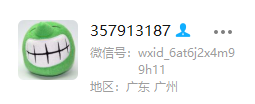 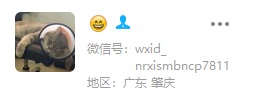 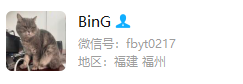 姓    名性 别性 别职务/职称职务/职称职务/职称单位名称发票抬头发票抬头发票抬头签收快递地址E-mail手机手机手机论文ID发票收到与否发票收到与否发票收到与否住宿住宿酒店住宿酒店住宿酒店住宿酒店住宿酒店广东温泉宾馆广东温泉宾馆广东温泉宾馆广东温泉宾馆住宿入住时间入住时间入住天数入住天数入住天数住宿□不住宿□豪华双床房/单间 700元/间/天（11.04-11.06）（数量：  ）□豪华双床房/单间 550元/间/天（11.06-11.07）（数量：  ）□标准双床房/单间 630元/间/天（11.05-11.06）（数量：  ）□标准双床房/单间 500元/间/天（11.06-11.07）（数量：  ）□不住宿□豪华双床房/单间 700元/间/天（11.04-11.06）（数量：  ）□豪华双床房/单间 550元/间/天（11.06-11.07）（数量：  ）□标准双床房/单间 630元/间/天（11.05-11.06）（数量：  ）□标准双床房/单间 500元/间/天（11.06-11.07）（数量：  ）□不住宿□豪华双床房/单间 700元/间/天（11.04-11.06）（数量：  ）□豪华双床房/单间 550元/间/天（11.06-11.07）（数量：  ）□标准双床房/单间 630元/间/天（11.05-11.06）（数量：  ）□标准双床房/单间 500元/间/天（11.06-11.07）（数量：  ）□不住宿□豪华双床房/单间 700元/间/天（11.04-11.06）（数量：  ）□豪华双床房/单间 550元/间/天（11.06-11.07）（数量：  ）□标准双床房/单间 630元/间/天（11.05-11.06）（数量：  ）□标准双床房/单间 500元/间/天（11.06-11.07）（数量：  ）□不住宿□豪华双床房/单间 700元/间/天（11.04-11.06）（数量：  ）□豪华双床房/单间 550元/间/天（11.06-11.07）（数量：  ）□标准双床房/单间 630元/间/天（11.05-11.06）（数量：  ）□标准双床房/单间 500元/间/天（11.06-11.07）（数量：  ）□不住宿□豪华双床房/单间 700元/间/天（11.04-11.06）（数量：  ）□豪华双床房/单间 550元/间/天（11.06-11.07）（数量：  ）□标准双床房/单间 630元/间/天（11.05-11.06）（数量：  ）□标准双床房/单间 500元/间/天（11.06-11.07）（数量：  ）□不住宿□豪华双床房/单间 700元/间/天（11.04-11.06）（数量：  ）□豪华双床房/单间 550元/间/天（11.06-11.07）（数量：  ）□标准双床房/单间 630元/间/天（11.05-11.06）（数量：  ）□标准双床房/单间 500元/间/天（11.06-11.07）（数量：  ）□不住宿□豪华双床房/单间 700元/间/天（11.04-11.06）（数量：  ）□豪华双床房/单间 550元/间/天（11.06-11.07）（数量：  ）□标准双床房/单间 630元/间/天（11.05-11.06）（数量：  ）□标准双床房/单间 500元/间/天（11.06-11.07）（数量：  ）□不住宿□豪华双床房/单间 700元/间/天（11.04-11.06）（数量：  ）□豪华双床房/单间 550元/间/天（11.06-11.07）（数量：  ）□标准双床房/单间 630元/间/天（11.05-11.06）（数量：  ）□标准双床房/单间 500元/间/天（11.06-11.07）（数量：  ）住宿预计到达时间：2022年11月   日预计到达时间：2022年11月   日预计到达时间：2022年11月   日预计到达时间：2022年11月   日预计到达时间：2022年11月   日预计到达时间：2022年11月   日预计到达时间：2022年11月   日预计到达时间：2022年11月   日预计到达时间：2022年11月   日住宿日期□4日    □5日   □6日  其他时间请注明   □4日    □5日   □6日  其他时间请注明   □4日    □5日   □6日  其他时间请注明   □4日    □5日   □6日  其他时间请注明   □4日    □5日   □6日  其他时间请注明   □4日    □5日   □6日  其他时间请注明   备注： 备注： 备注： 来粤航班或车票信息（选填，例如飞机、火车等到达时间）